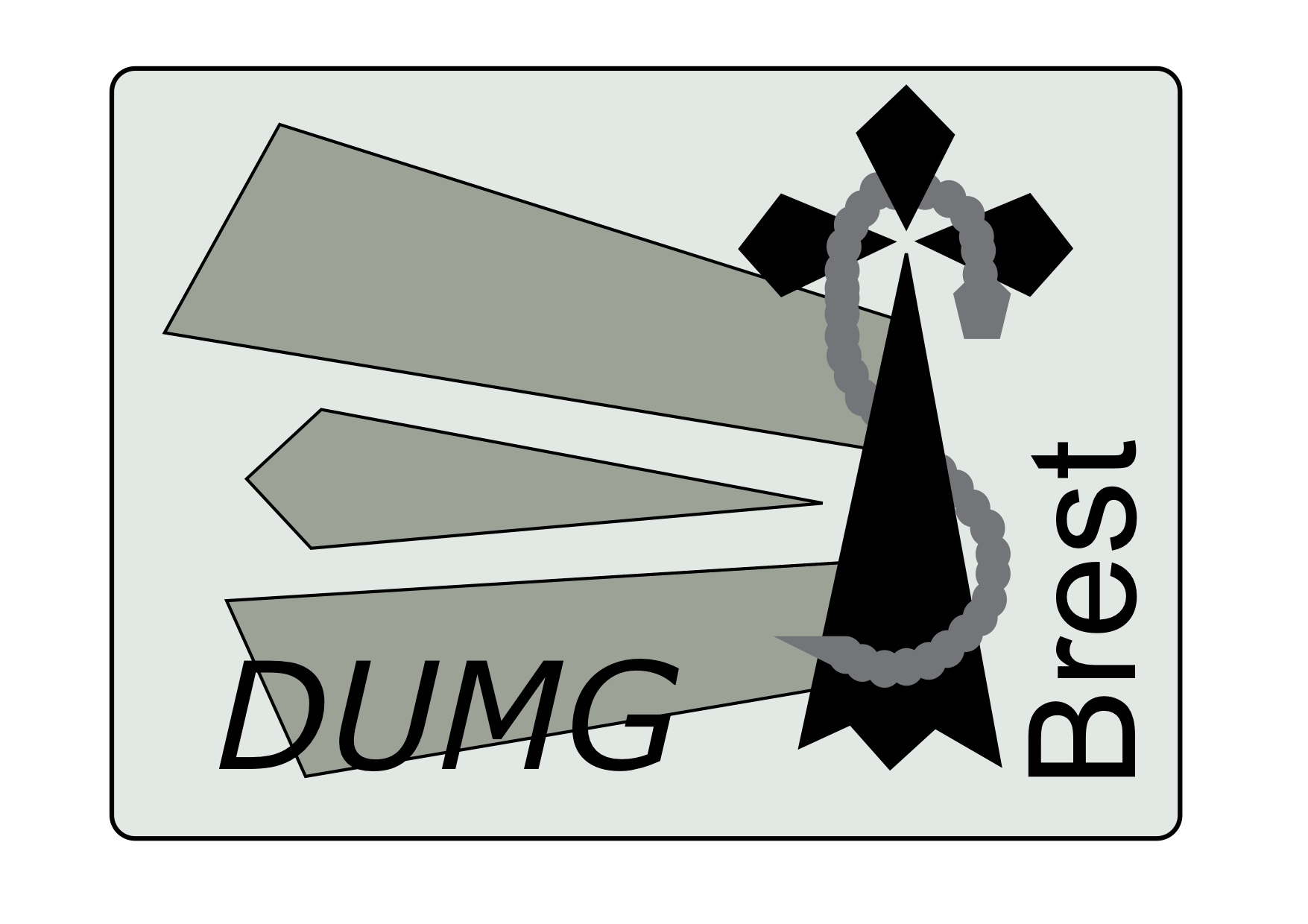 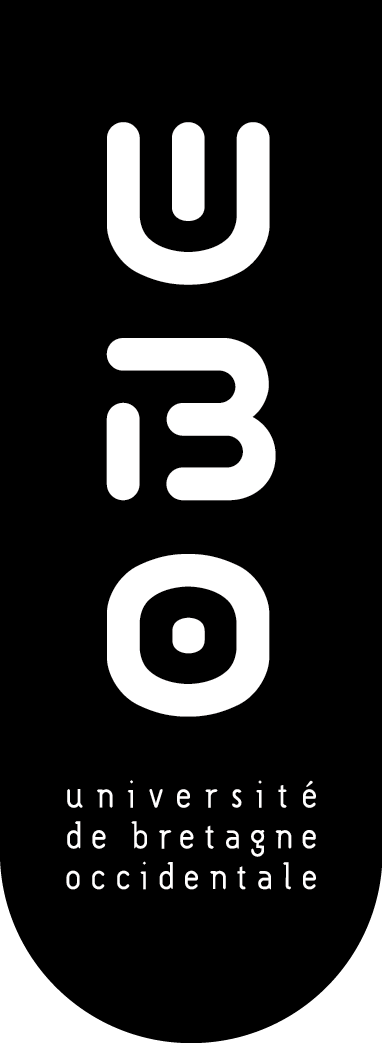 Mémoire de DES de Médecine GénéralePrésenté le Jeudi …Par ……Né(e) le …/…/…à ………20 … – 20 …Tuteur : Dr ……Table des matièresCommission locale de Coordination de Brest :Département de Médecine Générale de BrestListe des enseignantsDOYENNE : Professeur Béatrice COCHENERProfesseurs des Universités – Praticien LibéralLE RESTE Jean Yves	: Directeur du DUMG-SPURBOLE FLOCH Bernard : Coordonnateur local du DESProfesseurs associés : BARRAINE PierreCHIRON BenoîtMaitre de Conférence des Universités  – Praticien Libéral : NABBE Patrice : Directeur du DMG FormationBARAIS MarieMaîtres de Conférence associés à mi-temps :VIALA Jeanlin	 DERRIENNIC JérémyBEURTON-COURAUD LucasPUSZKAREK ThibaultFONSECA JérômeChefs de Cliniques : LE GOFF DelphineCOLIN FlorianeAUJOULAT PaulPERRAUD GabrielChargés d’enseignement :LE BERRE Anne-MarieLOZAC’H EvelyneMELOT EtienneOLIVIER ÉricResponsable administrative :FERNANDEZ VirginieDépartement de Médecine Générale de BrestListe des tuteurs :ANDRO Anne-CécileATTENCOUR ChristopheAUJOULAT MichelAUJOULAT PaulAUTRET HervéBARAIS MarieBARCELO LucBARRAINE PierreBERNHARDT VincentBEURTON-COURAUD LucasBLANCHARD JulieBOULAIS NicholasBOURILLET CatherineBRIAND LionelBROLI SéverineCALLEC CharlesCANN SyndieCAOULAN OlivierCHIRON BenoîtCOLIN FlorianeCOLLETER ManuelCORNEC AmélieCORVEZ HélèneCOTTEN Jean-ChristopheCUEFF PaulineCUSSET SophieCUZON BRETON AmélieDE LA SOUDIERE SégolèneDELAVAUD DominiqueDERRIENNIC JérémyFONSECA JérômeFOSSARD EmilieFOURNIERE SophieGELINEAU ThomasGUYADER MarionGUYADER StevenHASCOET PierreHENRY PierreHODENT DomitilleHUET GwenaëlleILY SabrinaJOURDREN PierreLALANDE SophieLALLEMAND SophieLALLEMENT VictorLANCELOT PierreLANDURE OlivierLANNUZEL VéroniqueLAVAREC EmmanuelleLE BERRE Anne-MarieLE BOURHIS ErwanLE BRIS TanguyLE COAT AnneLE DUFF NicolasLE FLOCH BernardLE GOFF DelphineLE GUENNEC AngéliqueLE MOUEL MélanieLE RESTE Jean-YvesLEFEVBRE PatrickLIARD IsabelleLOGETTE VincentLOZAC’H EvelyneLUCAS AldricMAGADUR VéroniqueMAHE GwénaëlleMAILLOUX  FlorentMATHILIN NathalieMELOT EtienneMEUDEC Pierre-YvesMICHELET  EstelleMOHTADI NikanMOINARD PierreMONFORT XavierMORVAN FabienneMOUDEN Jean-HervéMUNCK PaulineNABBE PatriceNICOLAS Anne-CatherineOLIVIER EricPELLEN Anne-LaurePENIN GaëllePERON ElouanPICEL EricPOINOT AnnePRIGENT-RIEDER Julie PRIMAULT StéphanePUSZKAREK ThibaultRENAUDIN  FrédericROLLAND YvesROUSSEAUX Jacques-YvesSCELLOS OliviaSCOARNEC FlorieSILLAU ErwanSURZUR FrançoiseTREBAOL EmmanuelleVELLY Jean-FrançoisVERBEQUE ManonVERNEJOUX SabineVIALA JeanlinWEISS PaulineYSNEL NathalieZAMBONINO MarineInterne et Tuteur:Les stages :Les RSCA :Les GRIF et GRIAQuels groupes de GRIF ou GRIA ?Quels ont été les référents GRIF ou GRIA ?Nombre de GRIF ou GRIA effectués ?Nombre d’absences ?Détail des CHF :  (Cf guide du DES et tableau Tutorat)Commentaires du tuteur sur l’ensemble du cursus :J’autorise ______________________ à se présenter au jury de DES le __________ :Le Tuteur : L’interne :J’accepte d’être contacté par le DUMG de Brest pour des enquêtes ou investigations, notamment sur mon devenir professionnel. (Rayer en cas de refus).Le Coordonnateur du DES :Stages:Stage du premier semestre :Mettre ici le nom du service, la période effectuée,Mettre ici le résumé du stage : 1 page par stage.Objectifs d’apprentissageApprentissages réalisésPoints clés du stage …Ce stage, tel que vous l’avez vécu.Stage du deuxième semestre :Id …Stages des semestres suivants :Id … Y compris surnombres et disponibilités.R.S.C.A. :Le texte intégral des RSCA, ainsi que les diaporamas de présentation et les documents seront joints sur le support informatique (clé USB ou carte SD ou CD rom).R.S.C.A. N° 1 :Résumé succin, 1 page par RSCA.Compétences médicales explorées par le récit:CliniqueCommunicationProfessionnalismeSynthèse par compétences de médecine généraleUne ou deux compétences explorée par le récit:Gestion de problèmes de santé en soins primairesRésolution de problèmes spécifiques en soins primairesSoins centrés sur la personneCommunautéVision globale    R.S.C.A. N° 2 :Id …Thèse :Si elle est terminée ou bien avancée, la thèse sera jointe sous format électronique avec les RSCA sur le CD Rom joint.Mettre ici :Directeur de thèse (éventuellement co-directeur)Etat d’avancementQuestion de rechercheProjet de publication	Mon DES de Médecine Générale à Brest :Pourquoi je suis venu à Brest ? Mettre quelques lignes.C’est ici que je visPour raisons personnelles ?Pour découvrir la BretagnePour ?Mon évaluation pédagogique de ces annéesCe qui m’a plusCe qui m’a moins pluCe qui m’a dépluQue faire pour améliorer notre DES à Brest ?Conclusion :Mon projet professionnel.Quel projet professionnel avez-vous aujourd’hui ? (Médecine générale, remplacement, autre type d’exercice, hôpital ? seul, en groupe, temps plein, temps partiel, ville, campagne) …… Et pour conclure ces années de DES ?Présentation :Ce mémoire doit être présenté avec un minimum de soins (relié)Il faut également y joindre dans une enveloppe collée un CD ou clé USB ou carte SD contenant le "portfolio", C'est à dire, classés par dossier :Les RSCA en intégral, Les documents qui ont servi à ces RSCA, Les présentations effectuées dans les services, dont réunions SASPAS, les formations DPC, CHEM, soirées et autres.Les copies des validations de stagesLe tableau Excel « carnet de bord tutorat »Le tuteur valide le portfolio et le mémoire. Il est envoyé au Coordonnateur du DES de MG par le secrétariat avant le passage du DES. Il faut tenir compte des vacances.Début février pour la session de marsDébut juin pour la session de septembre.Pr Bernard Le FlochCoordonnateur local, PrésidentPr Jean-Yves Le ResteCoordonnateur local Président adjointPr Pierre BarraineEnseignant ayant une autre spécialitéDr Patrice NabbeCoordonnateur local adjointDr Marie BaraisCoordonnateur local adjointPr Benoît ChironEnseignant de MGDr Pierre JourdrenDésigné par Conseil Régional de l’Ordre des MédecinsMIG 29Représentant les étudiantsMIG 29Représentant les étudiantsDr Le Coat AnneMédecin des ArméesNom et prénom de l’interne :Téléphone :Courriel :Adresse :Code Postal ; Commune :Faculté d’origine :Nom et prénom du tuteur :Docteur Téléphone :Courriel :Code Postal ; Commune :Nom du stage ; Service ; HôpitalPériode1er Stage2e Stage3e Stage4e Stage5e Stage6e StageAutresAutresTitreDate du GEAPT1er RSCA2e RSCA3e RSCA4e RSCAAutreRésuméNombre de CHF1er semestre2e semestre3e semestre4e semestre5e semestre6e semestreAutres formations hors CHFxxxxxTotal des CHF du DES : > 200L’interne certifie qu’il dispose des attestations concernant les CHF :Signature :